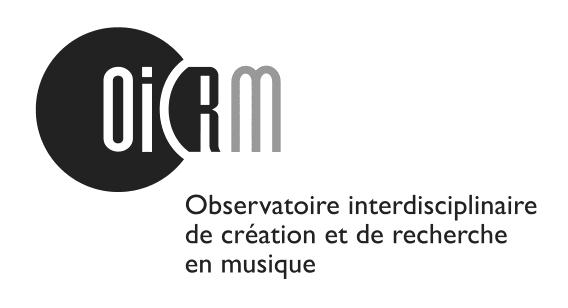 Programme de soutien au développement stratégique de la recherche interdisciplinaire et interinstitutionnelleL’OICRM offre à ses membres réguliers la possibilité de déposer une demande de subvention au comité scientifique pour le démarrage de projets de recherche obligatoirement interdisciplinaire et interinstitutionnel. Le programme est destiné à financer les étapes de développement initial d’un projet de recherche dans l’optique de déposer, dans l’année qui suit l’octroi d’une subvention de l’OICRM, une demande de subvention dans l’un des grands programmes du FRQ-SC ou du CRSH. Le programme a également pour objectif d’apporter une aide financière au démarrage d’un projet en soutenant l’engagement d’étudiants aux trois cycles (avec impérativement l’engagement d’au moins un étudiant dans chaque discipline et/ou institution représentée par les membres participants), et ainsi permettre aux chercheurs de réaliser les premières étapes d’un projet de recherche, incluant la mise sur pied d’une équipe, la réalisation des recherches initiales en matière d’état de la recherche, d’expérimentation et de rédaction du projet susceptible d’être déposé à un organisme de financement de la recherche externe. Lorsque le projet soumis nécessitera un déplacement pour une exploration préliminaire d’un terrain d’enquête ou d’étude, les frais de ce déplacement pourront être pris en considération.Les projets qui seront soutenus devront s’inscrire dans l’un des trois axes de recherche de l’OICRM, selon la description qui en a été faite dans la demande de renouvellement de la subvention en 2016, et faire  la démonstration : 1) de leur impact sur le développement des activités de recherche de l’organisme; 2) de leur caractère interdisciplinaire et interinstitutionnel. Ils devront aussi 3) faire la preuve de l’intégration d’étudiants à toutes les étapes de leur realisation, l’essentiel du programme étant assujetti à l’engagement d’auxiliaires de recherche. Les membres de l’équipe interdisciplinaire et interinstitutionnelle doivent identifier clairement leur site de rattachementLes projets admissibles ne doivent pas avoir fait l’objet d’un soutien financier direct d’un organisme subventionnaire (FRQ-SC, CRSH, etc.) Les projets admissibles peuvent, par contre, bénéficier d’un soutien financier autre que celui du FRQ- SC ou de CRSH. Dans ce cas, l’équipe de chercheurs devra faire la démonstration de la complémentarité des sources de financement.Les projets seront sélectionnés et évalués par le comité scientifique de l’OICRM selon les critères d’évaluation généralement utilisés  dans les jurys des concours du CRSH et du FRQ-SC. L’avis d’un expert externe pourra être requis. Le comité demandera alors au candidat de fournir une courte liste d’évaluateurs externes.Dates limite : 1er mai 2018Montant maximum: 10 000$En raison de la nature interinstitutionnelle des projets attendus, le financement sera partagé entre les deux sites de l’OICRM (UdeM et ULaval). Le montant sera alloué en fonction de l’enveloppe disponible pour chaque site.Les dossiers complets numérisés doivent être envoyés au format pdf à l’adresse suivante:Pour les chercheurs de l’Université de Montréal : christine.pare@umontreal.ca Pour les chercheurs de l’Université Laval : michael.garancher.1@ulaval.ca Programme de soutien au développement stratégique de la rechercheNom / Last Name :Prénom / First name :	Téléphone / Telephone :Adresse / Address :Ville / City :Province :Code postal / Postal Code :	Pays / Country :Titre du projet :Annexes :Description du projetCV commun canadien Description du projetRésumé :Projet détaillé : 3 pages maximumContexte, problématique (état de la literature et/ou état de la creation, énoncé du problème, question de recherche, objectifs, cadre théorique, methode envisagée), Le projet bénéficie-t-il déjà d’un financement externe ou interne à l’OICRM (incluant les laboratoires)?Décrire la nature interdisciplinaire et interinstitutionnelle du projet. En outre, quels sont les membres réguliers de l’OICRM qui participeront au projet ? Quels rôles joueront-ils?Expliquez en quoi ce projet mènera à une demande de subvention plus importante. Indiquez le ou les programmes visés. Prière de cocher ou de mettre en gras l’organisme correspondant. Subvention institutionnelle-CRSH : Fonds de recherche du Québec – Société et culture (FRQ-SC) : Conseil des arts et des lettres du Québec : Conseil de recherches en sciences humaines (CRSH) : Chaires de recherche du Canada : Fondation canadienne pour l’innovation : Centre de recherches pour le développement international (CRDI) : Conseil des Arts du Canada : Fédération Canadienne des Sciences Humaines – PAES : Patrimoine Canadien : Autre : Quels sont les membres étudiants de l’OICRM qui participeront au projet ? Indiquer avec précision le rôle de chaque étudiant engagé dans le cadre du projet.BudgetJustification du budget.Auxiliaires de recherche1er cycle2e cycle3e cycleChercheursChercheurs postdoctorauxRémunération chercheurs professionnelsFrais de déplacement et de séjour chercheurs invitésFrais de déplacement et de séjour du membre (ou de l’équipe)Frais d’équipementTotal  :